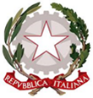 MINISTERO DELL’ISTRUZIONE E DEL MERITOUFFICIO SCOLASTICO REGIONALE PER LA CAMPANIAISTITUTO DI ISTRUZIONE SUPERIORE  “CARAFA-GIUSTINIANI”Piazza Luigi Sodo n. 2 - 82032 CERRETO SANNITA(BN) - C.F. 92048810623 - Cod.mecc.BNIS022003https://www.carafagiustiniani.edu.it 	bnis022003@istruzione.it 	bnis022003@pec.istruzione.it PROGETTO ERASMUS+ - AZIONE KA1 PROGETTI DI MOBILITA’ ENTI    ACCREDITATI SETTORE SCUOLA ACCREDITAMENTO N° 2022-1-IT02-KA120-SCH-000103135CODICE ATTIVITA’ 2023-1-IT02-KA121-SCH-000120445CUP C54C23000260006Allegato 1 – DOMANDA DI PARTECIPAZIONEIl/la sottoscritt_ , NOME:_____________________________________                                       COGNOME:__________________________________(Indicare il proprio nome, includendo eventuali secondi nomi, come riportato/i sul documento d'identità)LUOGO E DATA DI NASCITA: _________________________, __________/____________/________RESEIDENTE IN CITTA’_____________________________VIA________________________________NUMERO_____ CAP____________PROVINCIA___________________CELLULARE: __________________________________ EMAIL: ______________________________________________in possesso della Carta d’identità o del Passaporto validi per l’espatrio e in corso di validità per tutto il periodo della mobilità all’estero.Chiede di partecipare alla mobilità che si svolgerà in SPAGNA per attività di corso strutturato, in qualità di DOCENTEPERSONALE ATAIndicare la disciplina di insegnamento o la funzione (nel caso di personale ATA) ricoperta all’interno dell’Istituto:AUTOVALUTAZIONE LINGUISTICA E COMPETENZE PROFESSIONALI   in   L2:Livelli: A1 e A2: Livello elementare B1 e B2: Livello intermedio C1 e C2: Livello avanzato DICHIARAZIONIDichiaro che quanto riportato nella presente domanda di candidatura risponde a verità.Dichiaro di essere consapevole delle sanzioni penali, nel caso di dichiarazioni non veritiere e falsità negli atti, richiamate dal D.P.R. 445 del 28/12/2000 e dalla Legge n. 127 del 15/05/1997.Autorizzo il trattamento dei dati ai sensi del GDPR – Regolamento Generale sulla Protezione Dati e del D.Lgs. 101/2018 ai fini della selezione nell’ambito del progetto Erasmus+ 2023-1-IT02-KA121-SCH-000120445dichiaro di aver preso visione del bando di selezione e di ogni documento allegato e dei servizi erogati per il partecipanteLuogo e data________________________Firma___________________________COMPRENSIONECOMPRENSIONECOMPRENSIONE ORALECOMPRENSIONE ORALESCRITTURAAscoltoLetturaProduzioneInterazioneINGLESE